ПОСТАНОВЛЕНИЕ                                                                                          JОП"07"  ноября  2019 г.                                      Козуль                             № 12-1«Об утверждении муниципальнойпрограммы Комплексное развитие территории МО «Козульскоесельское поселение на 2019-2024г.г.»»В соответствии с Федеральными законами от 06.10.2003 N 131-ФЗ «Об общих принципах организации местного самоуправления в Российской Федерации», руководствуясь Уставом муниципального образования Козульское сельское поселениеПОСТАНОВЛЯЕТ:Утвердить Постановление № 12-1 от 07.11.2019 года «Об утверждении муниципальной программы Комплексное развитие территории МО «Козульское сельское поселение»:Настоящее Постановление, вступает в силу со дня его официального обнародования Контроль за исполнением настоящего постановления оставляю за собой.Глава Козульскогосельского поселения                                                                    А.М.Ябыев   РЕСПУБЛИКА АЛТАЙУСТЬ-КАНСКИЙ РАЙОНСЕЛЬСКАЯ АДМИНИСТРАЦИЯ КОЗУЛЬСКОГО СЕЛЬСКОГО      ПОСЕЛЕНИЯ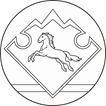 АЛТАЙ РЕСПУБЛИКАНЫНКАН-ООЗЫ АЙМАГЫНДАКОЗУЛ  JУРТJЕЕЗЕЗИНИН JУРТАДМИНИСТРАЦИЯЗЫ